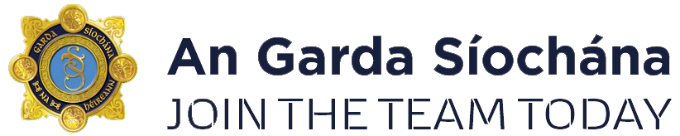 Name: 	______________________________________________Please also submit a soft copy of your Application Form toGSAS_AP.Staffcompetitions@garda.ie entering Specialist AP GSAS 2021 in the subject bar.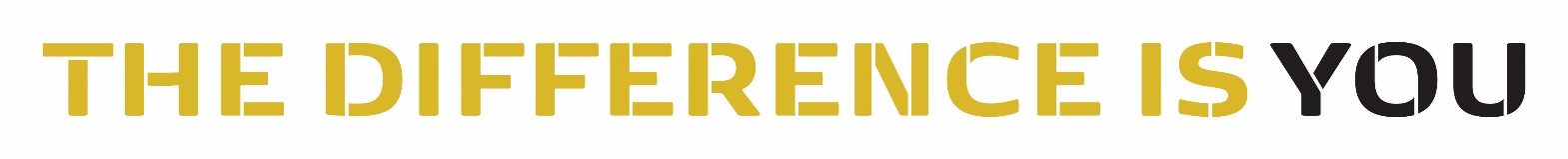 PART 1  - Application Form– Applicant’s DetailsSection APlease type or write clearly using black ink:Name:										Home Address:								Contact email for use throughout the Competition:   ___________________________Telephone No(s):     Work: ______________  	Mobile: _______________       Home: ____________Please indicate if you require special facilities:	Yes: __________	No: ___________If ‘yes’ please specify your requirements:Section B All details entered in Section B may be used to short list candidates and will be used by the Interview Board.Education including Academic, Professional or Technical Qualifications (most recent first)Employment experience.Please give below, particulars of employment experience. (List most recent first)Essential Requirements Details                                                                                                                            Please provide details how you meet the essential requirements for the role of AP, GSAS.Please note there is a maximum of 400 words per answer for each the following;I hereby declare that by signing this Application Form :The information given in sections A and B are correct.I meet the eligibility criteria as outlined in the information booklet.Signature:  __________________		Date:  ___________________General Data Protection Regulation (GDPR) & Data Protection Act, 2018.Personal data provided by candidates shall only be processed for the purposes specified in this document, and within a clearly defined lawful basis under the (EU) General Data Protection Regulation (GDPR) ((EU)2016/679) and the Data Protection Acts 1988/2018. All necessary measures will be put in place to ensure personal data is kept safe and secure, and only relevant personal data will be processed. Personal data will be retained for no longer than is necessary to achieve the purpose for which it has been obtained.Title of QualificationGrade ObtainedSubjects in Final ExamUniversity College Examining AuthorityYear of Qualification Date FromDate toTitle of post held and description of main job tasksName and Address ofEmployerPlease outline evidence of your use of statistical and/or analytics methodologies and dissemination techniques in major projects that had significant impact on the lives of others.(Max 400 words). Please outline evidence of how you managed multiple projects simultaneously, managed competing demands and adapted to changing priorities (Max 400 words)Please provide evidence of how you have critically reviewed the quality of data processes, datasets and analysis reports used by decision makers or other stakeholders  (Max 400 words)